COMPANY: Key Terms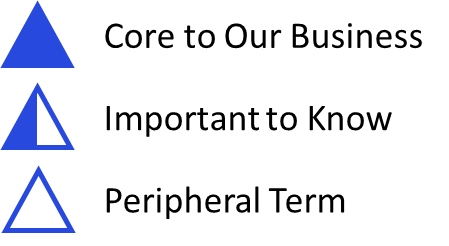 SPECIAL ANNOUNCEMENT:You can put any special announcement here that is important for users of this document to know. It may be something that is more timely and that would change with an update.OFFERINGSCATEGORY NAMECATEGORY NAMEAREA & TERMINOLOGYLast RevisedRatingPositioning/MessagingCOMPANY (L1)What core message is and what is meant at a company level.June 2020Top-Line Company Messaging:What it means:COMPANY (L2)What core message is and what is meant at a company level.June 2020Second-Level Corporate Messaging:What it means:COMPANY (L2)What core message is and what is meant at a company level.June 2020Second-Level Corporate Messaging:What it means:COMPANY (L3+)“Customers”June 2020Example: We use the term “customers” for organizations that use our products. We do not refer to them as “clients.” OFFERINGWhat core message is and what is meant.Top-Line Offering Messaging:What it means:OFFERINGWhat core message is and what is meant.Top-Line Offering Messaging:What it means:OFFERINGWhat core message is and what is meant.Top-Line Offering Messaging:What it means:OFFERINGWhat core message is and what is meant.Top-Line Offering Messaging:What it means:OFFERINGWhat core message is and what is meant.Top-Line Offering Messaging:What it means:OFFERINGWhat core message is and what is meant.Top-Line Offering Messaging:What it means:TERMWhat core message is and what is meant.Message:What it means:TERMWhat core message is and what is meant.Message:What it means:TERMWhat core message is and what is meant.Message:What it means:TERMWhat core message is and what is meant.Message:What it means:TERMWhat core message is and what is meant.Message:What it means:TERMWhat core message is and what is meant.Message:What it means:TERMWhat core message is and what is meant.Message:What it means:TERMWhat core message is and what is meant.Message:What it means:TERMWhat core message is and what is meant.Message:What it means:TERMWhat core message is and what is meant.Message:What it means:TERMWhat core message is and what is meant.Message:What it means:TERMWhat core message is and what is meant.Message:What it means:TERMWhat core message is and what is meant.TERMWhat core message is and what is meant.TERMWhat core message is and what is meant.TERMWhat core message is and what is meant.TERMWhat core message is and what is meant.TERMWhat core message is and what is meant.TERMWhat core message is and what is meant.TERMWhat core message is and what is meant.TERMWhat core message is and what is meant.TERMWhat core message is and what is meant.TERMWhat core message is and what is meant.Message:What it means:TERMWhat core message is and what is meant.Message:What it means:TERMWhat core message is and what is meant.Message:What it means:TERMWhat core message is and what is meant.Message:What it means:TERMWhat core message is and what is meant.Message:What it means:TERMWhat core message is and what is meant.Message:What it means:TERMWhat core message is and what is meant.Message:What it means:TERMWhat core message is and what is meant.Message:What it means:TERMWhat core message is and what is meant.Message:What it means:TERMWhat core message is and what is meant.Message:What it means:TERMWhat core message is and what is meant.Message:What it means:TERMWhat core message is and what is meant.Message:What it means:TERMWhat core message is and what is meant.TERMWhat core message is and what is meant.TERMWhat core message is and what is meant.TERMWhat core message is and what is meant.TERMWhat core message is and what is meant.TERMWhat core message is and what is meant.TERMWhat core message is and what is meant.TERMWhat core message is and what is meant.TERMWhat core message is and what is meant.TERMWhat core message is and what is meant.